В селении Кироваул была проведена профилактическая работа с отбывающими наказание за совершение преступлений террористической направленностиНакануне согласно графику выезда действующей группы по противодействию идеологии терроризма при Антитеррористической комиссии в МР «Кизилюртовский район» в составе комиссии – ведущих специалистов отдела АТК Мадины Хабибулаевой и Каниса Магомедова, инспектора ЦЗН Гасана Усманова была проведена адресно-профилактическая работа с лицами, отбывшими наказание за совершение преступлений террористической направленности и прибывшим к местам постоянного проживания на территории района. Члены рабочей группы Антитеррористической комиссии при содействии секретаря администрации села Кироваул Умукусум Сагитовой провели профилактические беседы с М. Магомедгазиевым, Г. Ибрагимовым, М. Алхасовым, М-С. Сайгидовым, П. Насибовой.Согласно полученной информации, будут  проводиться мероприятия по социальной адаптации (оказание помощи в трудовом и бытовом устройстве), ресоциализации, социальной реабилитации (восстановление утраченных лицами социальных связей).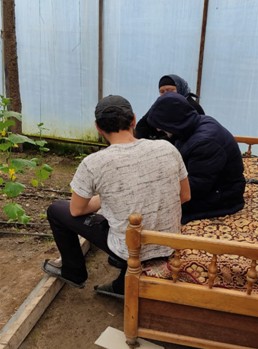 